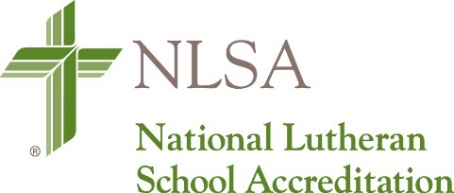 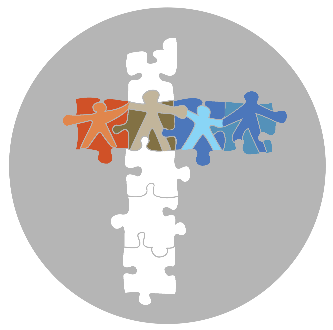 AdvancED / NLSA Annual ReportPlease upload this report and supporting evidence into your shared Google folder by April 15th.  Should you have any questions please reach out to PSD Accreditation Commissioner Kristie Flohra psdaccreditation@psd-lcms.org. School Name:School Address:LCMS District:  Principal:Date of Most Recent AdvancED External Review:Accreditation Year:  	Preliminary	Year 1		Year 2		Year 3		Year 4		Year 5You are only required to comment on your assigned Improvement Priorities.   Any additional actions goals developed do not need to be reported to your district office.  Improvement Priority #1: (please respond here)Please describe any action taken to satisfy the requirements of this Improvement Priority.(please respond here)Improvement Priority #2: (please respond here)Please describe any action taken to satisfy the requirements of this Improvement Priority.(please respond here)Response to additional Improvement Priorities should follow the same format.The information share on this report is accurate to the best of my knowledge.___________________________________________________			_____________________________Principal’s Signature								Date